The keys to the kingdom 1) The keys of promotion Isaiah 22:15-25For exaltation comes neither from the east nor from the west nor from the south. But God is the Judge: He puts down one, and exalts another. Psalms 75:6-72) The keys of opportunityRevelation 3:7-8God can open your eyes to opportunities – Genesis 21:19, Jeremiah 17:5-63) The keys to authority Matthew 17:13-20We have authority over demons – Luke 10:17-20We have all authority to make disciples – Matthew 28:18-20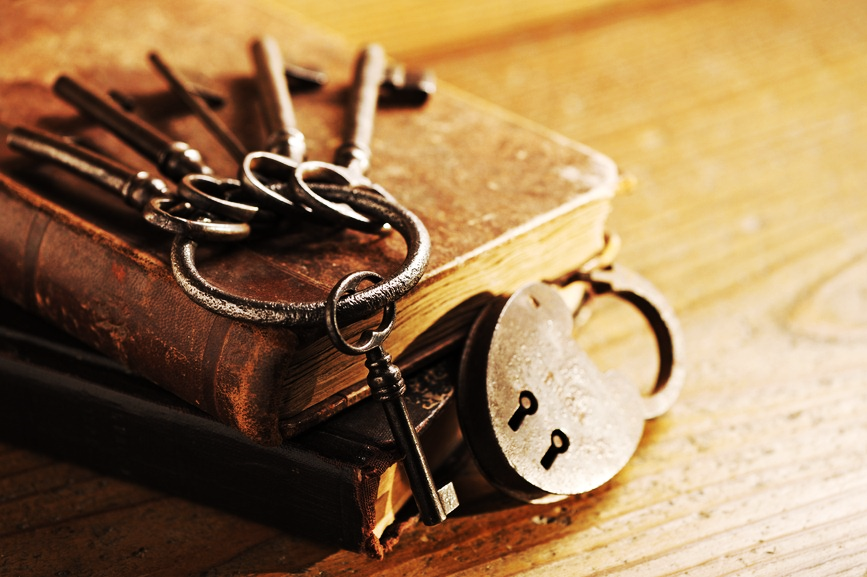 